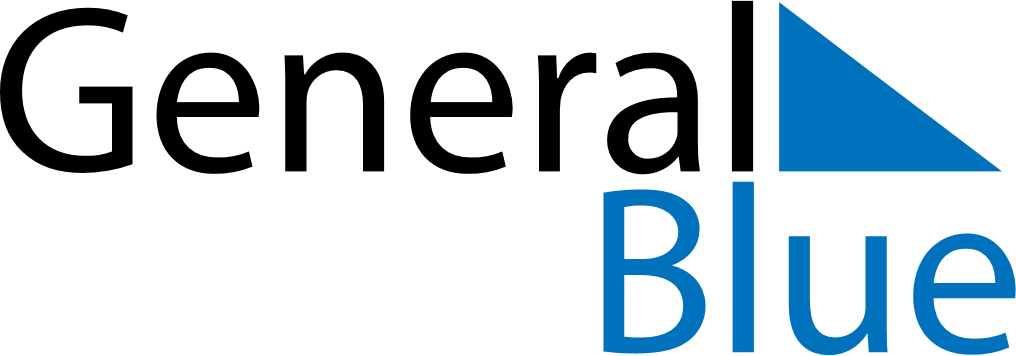 February 2022February 2022February 2022February 2022KosovoKosovoKosovoSundayMondayTuesdayWednesdayThursdayFridayFridaySaturday1234456789101111121314151617181819Independence Day20212223242525262728